                                   Horaires  2021/2022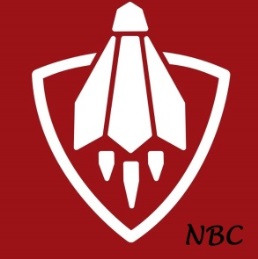 Gestes barrières conseillés.Lundi : (créneau 20h/22h)20h00 – 22h30  Jeu libre et Compétition  (voir planning)Mardi : (créneau 20h/22h30)20h00 – 22h30  Jeu libre  (3 à 4 terrains utilisables)Mercredi : (créneau 17h/22h30)17h00 – 18h30 : Initiation poussin & benjamin.18h30 – 20h00 : Initiation/Loisir à partir de benjamin 20h00 – 22h00 : Entrainement compétiteur séniors et jeunes >16aet jeu libre (3 terrains)Jeudi : (créneau 19h/22h30)18h00 – 20h00 : Jeunes compétiteurs à partir de benjamin220h00 – 22h30 : Jeu libre et compétitions (voir planning)Vendredi : (créneau 18h/22h30)18h00 – 19h30 : Poussin à benjamin 120h00 – 22h00 : Adulte loisirSamedi : (créneau 13h30/18h30)sur 3 terrains13h30 – 15h00 : minibad (enfants de 5 à 9 ans)15h30 – 16h30 : Jeunes compétiteurs à partir de benjamin2sur 4 terrains15h00 – 18h30 : Jeu libreOu 14h –  19h activité spéciale (indiv, stage, autres sur planning))Dimanche : (créneau 10h/14h)10h00 – 14h00  jeu libre.Info vacancesPour les ‘petites’ vacances scolaires qui durent deux semaines :le gymnase ferme le 1er samedi ou le dimanche après le jeu libre*.sur les deux semaines, il y a jeu libre en semaine le soir uniquement                                                les lundis, mercredis et vendredis aux horaires habituels. (sauf jours fériés).Des stages peuvent être organisés pour les jeunes en journée. 